 REQUERIMENTO Nº 420/2018 Requer informações acerca da constante falta de água nas residências do bairro Parque Residencial Zabani.Senhor Presidente,Senhores Vereadores, CONSIDERANDO que o Poder Legislativo Municipal, através de seus membros legalmente eleitos pela população, tem como uma de suas atribuições fiscalizarem o Poder Executivo Municipal no âmbito de seus atos, e ainda que o Poder Legislativo ocupa papel preponderante no controle e fiscalização dos negócios municipais;CONSIDERANDO ainda que vários moradores do bairro Parque Residencial Zabani, mais precisamente da Rua Ângelo Sans, tem procurado este vereador nos últimos dias relatando problemas com a falta de água junto suas residências, o que além de trazer transtornos às tarefas diárias, também trazem prejuízos financeiros aos moradores, uma vez que o hidrômetro gira somente com a pressão de ar vinda nas torneiras sem qualquer gota de água, pagando por um bem natural que não foi consumido;REQUEIRO que, nos termos do Art. 10, Inciso X, da Lei Orgânica do município de Santa Bárbara d’Oeste, combinado com o Art. 63, Inciso IX, do mesmo diploma legal, seja oficiado o Excelentíssimo Senhor Prefeito Municipal para que encaminhe a esta Casa de Leis as seguintes informações: 1º)  A administração e Autarquia tem conhecimento do fato em ocorrência?2º)  Qual o motivo da constante falta de agua no bairro Parque Residencial Zabani? 3º) Existe algum Projeto para que se regularize o abastecimento de água nesse bairro?4º) Caso positivo a resposta do item 3,? Qual o prazo?5º) Caso negativo a resposta do item 3, informar o motivo?6º) Informar por qual motivo no bairro Parque Residencial Zabani está com constante falta de água nos últimos dias?7º) Quais providências cabíveis a prefeitura e a Autarquia está tomando para normalizar o sistema de abastecimento de água nesse bairro? 8º) O hidrômetro é capaz de medir o ar quando a água retorna?9º) Qual a previsão para normalização de tal fato?9º) Outras informações que se julgar necessário.Plenário “Dr. Tancredo Neves”, em 29 de março de 2018.JESUS VENDEDOR-Vereador / Vice Presidente-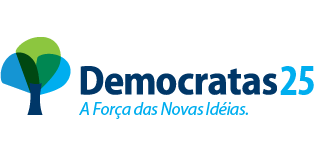 